Declaração de Responsabilidade, Conflito de Interesse, Transferência de Direitos Autorais e Contribuição dos AutoresTítulo do Artigo (até 15 palavras):      Data:   /  /    Nome do autor correspondente:         e-mail:                                                                                      Telefone com DDD:      Declaro que realizei a leitura e integral da Política Editorial da Revista Técnico-Científica CEJAM (RTCC) sobre: Autoria e Colaboração, Conflito de Interesses, Ética e Integridade na Pesquisa, Política de Qualidade no Processo de Pesquisa, Processo de Avaliação por Pares, Política de Acesso Aberto e, Copyright.Declaro que observei o conceito de autoria adotado pela Revista Técnico-Científica CEJAM (RTCC), informado na Política Editorial, participei do estudo e colaborei suficientemente para assumir a responsabilidade de autor.Declaro que este estudo representa um trabalho original válido e não submetido a nenhum outro periódico. Declaro também que os direitos autorais serão de propriedade exclusiva da Revista Técnico-Científica CEJAM (RTCC), sendo possível sua reprodução, total ou parcial, em qualquer outro meio de divulgação, impresso ou eletrônico, desde que citada a fonte, conferindo os devidos créditos à Revista.Declaro ainda que: informei sobre a existência ou não de conflito de interesse, informei a fonte de financiamento (quando houve), prestei os agradecimentos (quando houve), e observei a procedência e exatidão das informações e citações contidas no artigo.Selecionar o tipo de ArtigoDeclaro que realizei a leitura e integral da Política Editorial da Revista Técnico-Científica CEJAM (RTCC) sobre: Autoria e Colaboração, Conflito de Interesses, Ética e Integridade na Pesquisa, Política de Qualidade no Processo de Pesquisa, Processo de Avaliação por Pares, Política de Acesso Aberto e, Copyright.Declaro que observei o conceito de autoria adotado pela Revista Técnico-Científica CEJAM (RTCC), informado na Política Editorial, participei do estudo e colaborei suficientemente para assumir a responsabilidade de autor.Declaro que este estudo representa um trabalho original válido e não submetido a nenhum outro periódico. Declaro também que os direitos autorais serão de propriedade exclusiva da Revista Técnico-Científica CEJAM (RTCC), sendo possível sua reprodução, total ou parcial, em qualquer outro meio de divulgação, impresso ou eletrônico, desde que citada a fonte, conferindo os devidos créditos à Revista.Declaro ainda que: informei sobre a existência ou não de conflito de interesse, informei a fonte de financiamento (quando houve), prestei os agradecimentos (quando houve), e observei a procedência e exatidão das informações e citações contidas no artigo. -Artigo Original -Artigo de Revisão -Artigo de Opinião -Artigos de Reflexão -Relato de Experiência ou Relato de Inovação Tecnológica -Resenha de LivroNNome do Autor, Instituição principal do autor, Cidade, Estado, PaísNúmero ORCID**Caso o autor não possua ORCID, deverá cadastrar em https://orcid.org/ Conflito de Interesse****Declarar existência ou nãoContribuição do Autor(assinalar no mínimo quatro)Assinatura do Autor1Nome-     Instituição-     Cidade-     Estado (sigla)-     País-     https://orcid.org/    -    -    -    Conflito de interesse: -Não -Sim (especificar):       -Concepção e desenho da pesquisa -Obtenção de dados -Análise e interpretação dos dados -Análise estatística -Obtenção de financiamento -Redação do manuscrito -Revisão crítica do manuscrito quanto ao conteúdo intelectual importante -Outros (especifique):      2Nome-     Instituição-     Cidade-     Estado (sigla)-     País-     https://orcid.org/    -    -    -    Conflito de interesse: -Não -Sim (especificar):       -Concepção e desenho da pesquisa -Obtenção de dados -Análise e interpretação dos dados -Análise estatística -Obtenção de financiamento -Redação do manuscrito -Revisão crítica do manuscrito quanto ao conteúdo intelectual importante -Outros (especifique):      3Nome-     Instituição-     Cidade-     Estado (sigla)-     País-     https://orcid.org/    -    -    -    Conflito de interesse: -Não -Sim (especificar):       -Concepção e desenho da pesquisa -Obtenção de dados -Análise e interpretação dos dados -Análise estatística -Obtenção de financiamento -Redação do manuscrito -Revisão crítica do manuscrito quanto ao conteúdo intelectual importante -Outros (especifique):      4Nome-     Instituição-     Cidade-     Estado (sigla)-     País-     https://orcid.org/    -    -    -    Conflito de interesse: -Não -Sim (especificar):       -Concepção e desenho da pesquisa -Obtenção de dados -Análise e interpretação dos dados -Análise estatística -Obtenção de financiamento -Redação do manuscrito -Revisão crítica do manuscrito quanto ao conteúdo intelectual importante -Outros (especifique):      5Nome-     Instituição-     Cidade-     Estado (sigla)-     País-     https://orcid.org/    -    -    -    Conflito de interesse: -Não -Sim (especificar):       -Concepção e desenho da pesquisa -Obtenção de dados -Análise e interpretação dos dados -Análise estatística -Obtenção de financiamento -Redação do manuscrito -Revisão crítica do manuscrito quanto ao conteúdo intelectual importante -Outros (especifique):      6Nome-     Instituição-     Cidade-     Estado (sigla)-     País-     https://orcid.org/    -    -    -    Conflito de interesse: -Não -Sim (especificar):       -Concepção e desenho da pesquisa -Obtenção de dados -Análise e interpretação dos dados -Análise estatística -Obtenção de financiamento -Redação do manuscrito -Revisão crítica do manuscrito quanto ao conteúdo intelectual importante -Outros (especifique):      7Nome-     Instituição-     Cidade-     Estado (sigla)-     País-     https://orcid.org/    -    -    -    Conflito de interesse: -Não -Sim (especificar):       -Concepção e desenho da pesquisa -Obtenção de dados -Análise e interpretação dos dados -Análise estatística -Obtenção de financiamento -Redação do manuscrito -Revisão crítica do manuscrito quanto ao conteúdo intelectual importante -Outros (especifique):      8Nome-     Instituição-     Cidade-     Estado (sigla)-     País-     https://orcid.org/    -    -    -    Conflito de interesse: -Não -Sim (especificar):       -Concepção e desenho da pesquisa -Obtenção de dados -Análise e interpretação dos dados -Análise estatística -Obtenção de financiamento -Redação do manuscrito -Revisão crítica do manuscrito quanto ao conteúdo intelectual importante -Outros (especifique):      9Nome-     Instituição-     Cidade-     Estado (sigla)-     País-     https://orcid.org/    -    -    -    Conflito de interesse: -Não -Sim (especificar):       -Concepção e desenho da pesquisa -Obtenção de dados -Análise e interpretação dos dados -Análise estatística -Obtenção de financiamento -Redação do manuscrito -Revisão crítica do manuscrito quanto ao conteúdo intelectual importante -Outros (especifique):      10Nome-     Instituição-     Cidade-     Estado (sigla)-     País-     https://orcid.org/    -    -    -    Conflito de interesse: -Não -Sim (especificar):       -Concepção e desenho da pesquisa -Obtenção de dados -Análise e interpretação dos dados -Análise estatística -Obtenção de financiamento -Redação do manuscrito -Revisão crítica do manuscrito quanto ao conteúdo intelectual importante -Outros (especifique):      Autores impossibilitados de assinar no mesmo documento que os demais autores: Quando houver autores impossibilitados de assinar a Declaração de responsabilidade, conflito de interesse, transferência de direitos autorais e contribuição dos autores por estar em outra cidade diferente dos demais autores, será permitido o envio de mais de uma declaração, uma com a assinatura e nome deste autor e outra com os nomes e assinaturas dos demais autores, respeitando-se a ordem correta de autoria.Autores impossibilitados de assinar no mesmo documento que os demais autores: Quando houver autores impossibilitados de assinar a Declaração de responsabilidade, conflito de interesse, transferência de direitos autorais e contribuição dos autores por estar em outra cidade diferente dos demais autores, será permitido o envio de mais de uma declaração, uma com a assinatura e nome deste autor e outra com os nomes e assinaturas dos demais autores, respeitando-se a ordem correta de autoria.Autores impossibilitados de assinar no mesmo documento que os demais autores: Quando houver autores impossibilitados de assinar a Declaração de responsabilidade, conflito de interesse, transferência de direitos autorais e contribuição dos autores por estar em outra cidade diferente dos demais autores, será permitido o envio de mais de uma declaração, uma com a assinatura e nome deste autor e outra com os nomes e assinaturas dos demais autores, respeitando-se a ordem correta de autoria.Autores impossibilitados de assinar no mesmo documento que os demais autores: Quando houver autores impossibilitados de assinar a Declaração de responsabilidade, conflito de interesse, transferência de direitos autorais e contribuição dos autores por estar em outra cidade diferente dos demais autores, será permitido o envio de mais de uma declaração, uma com a assinatura e nome deste autor e outra com os nomes e assinaturas dos demais autores, respeitando-se a ordem correta de autoria.Autores impossibilitados de assinar no mesmo documento que os demais autores: Quando houver autores impossibilitados de assinar a Declaração de responsabilidade, conflito de interesse, transferência de direitos autorais e contribuição dos autores por estar em outra cidade diferente dos demais autores, será permitido o envio de mais de uma declaração, uma com a assinatura e nome deste autor e outra com os nomes e assinaturas dos demais autores, respeitando-se a ordem correta de autoria.Financiamento: (Declarar a fonte, se houver)Financiamento: (Declarar a fonte, se houver)Agradecimentos: (Informar, se houver)Agradecimentos: (Informar, se houver)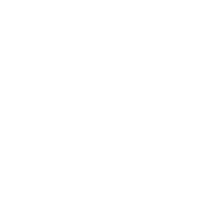 